昆八中2017-2018学年度上学期期中考初二年级数学试卷参考答案一．填空题。1. 8               2．12        3．．4．1.              5．69         6．2二．选择题C   8．D   9．A   10．C  11．B.  12.D   13．A  14．B．三．解答题。15.(1)解：原式=（4x2y-2x3）÷4x2=y-x；(2)解：原式16．(1)解：原式==；解:原式===.17.（1）解:原式= ，         =；（2）解：原式=，         =.18.解：原式===当x=3时，原式=419.解：（1 )如图所示：△A1B1C1，即为所求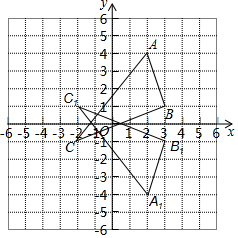 A1（2，-4），B1（3，-1），C1（-2，1）
（2）． S△ABC=5×5-×4×5-×1×3-×2×5=；      20．解：∵AD是△ABC的角平分线，∠BAC=66°，∴∠DAC=∠BAD=33°，∵CE是△ABC的高，∠BCE=40°，∴∠B=50°，∠ACB=180°-50°-66°=64°； ∴∠ADC=180°-64°-33°=83°，∠APC=123°证明：∵AF=CD， 
∴AC=DF， 
∵BC∥EF， 
∴∠ACB=∠DFE， 
在△ABC和△DEF中， ， 
∴△ABC≌△DEF（ASA）， 
∴AB=DE． 
(1)、∵DE⊥AB，DF⊥AC，      ∴∠E=∠DFC=90°，    在Rt△BED和Rt△CFD中∴Rt△BED≌Rt△CFD（HL），     ∴DE=DF，     ∵DE=DF，DE⊥AB，DF⊥AC，∴AD平分∠BAC；(2)解：∵DE⊥AB，DF⊥AC，      ∴∠E=∠DFA=90°，      在Rt△AED和Rt△AFD中 ∴Rt△AED≌Rt△AFD（HL），      ∴AE=AF，     ∵Rt△BED≌Rt△CFD，∴CF=BE，      ∵AC=15，BE=3，     ∴AB=AE﹣BE=AF﹣CF=AC﹣CF﹣CF=15﹣3﹣3=9．23.（）如图，∵△ABC是等边三角形，∴当P为AB中点时，CP⊥AB，此时△PBC是直角三角形，且AP=AB=1.5，∴；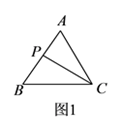 （）①如图，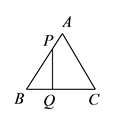 当PQ⊥BC时，由已知可得：，．∴ ．此时，，，∴．∴，即，∴．②如图，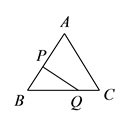 当PQ⊥AB时，由已知可得：，．此时，，．∴．∴，即，∴．综上，当为或时，为直角三角形．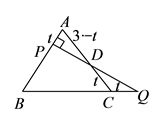 ∵为等边三角形，∴，∴．∵为等腰三角形，只能使．∴．∴，∴，∴即，∴．∴当为时，为等腰三角形．在这运动过程中，